   Nr. 24.092 din 10 noiembrie 2016                                                       M I N U T Aşedinţei de îndată a Consiliului Local al Municipiului Dej  încheiată azi, 10 noiembrie 2016, cu ocazia ședinței care a fost convocată în conformitate cu prevederile ‚art. 39’, alin. (4) din Legea Nr. 215/2001, republicată, cu modificările şi completările ulterioare, conform Dispoziţiei Primarului Nr. 1.001  din 9 noiembrie 2016, cu următoareaORDINE DE ZI:1. Proiect de hotărâre privind aprobarea modificării tarifelor pentru serviciile publice de salubrizare din Municipiul Dej.    La şedinţă sunt prezenţi 15  consilieri, domnul Primar Morar Costan, doamna Secretar al Municipiului Dej.      Şedinţa publică este condusă de doamna consilier Kovrig Anamaria Magdalena,   lipsesc motivat domnii consilieri: Mureșan Aurelian Călin, Buburuz Simion Florin, Alexandru Adrian Viorel și Mureșan Traian şedinţa fiind legal constituită.  În cadrul şedinţei a fost adoptată următoarea hotărâre:  H O T Ă R Â R E A  NR. 144din 10 noiembrie 2016 privind aprobarea modificării tarifelor pentru serviciile publice de salubrizare din Municipiul DejVotat  cu 12 ”voturi ”pentru”, 2 voturi ”împotrivă”, 1 ”abțineri”.          În conformitate cu dispoziţiile ‘art. 11’ din Legea Nr. 52/2003 privind transparenţa decizională în administraţia publică, republicată, cu modificările și completările ulterioare, minuta se publică la sediul şi pe site-ul Primăriei Municipiului Dej.  	 Președinte de ședință,                                                     Secretar,        Kovrig Anamaria Magdalena                                          Jur. Pop Cristina                  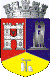 ROMÂNIAJUDEŢUL CLUJCONSILIUL LOCAL AL MUNICIPIULUI DEJStr. 1 Mai nr. 2, Tel.: 0264/211790*, Fax 0264/223260, E-mail: primaria@dej.ro 